ТРОФЕЈ БЕОГРАДА Субота, 27.06.2020. године, Београд, Стадион Војне академијеСАТНИЦА ТАКМИЧЕЊА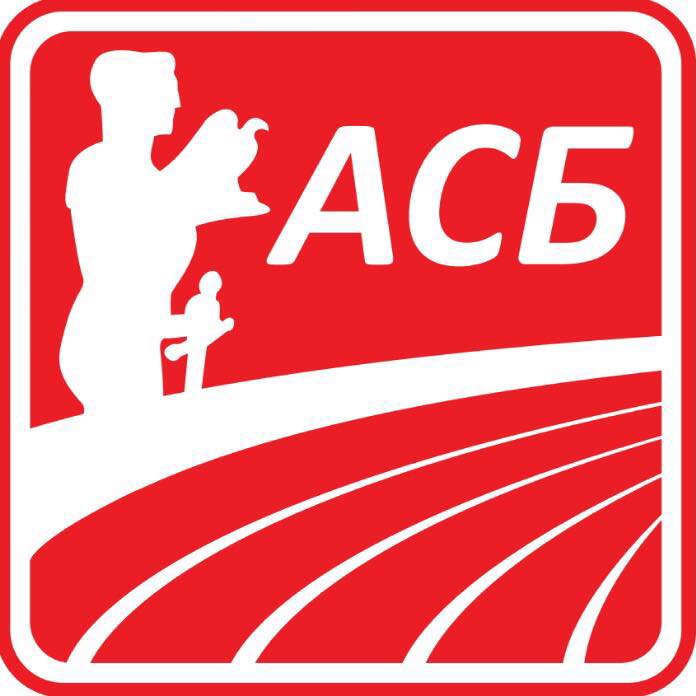 16:00Диск       /Ж/16:30100 м препоне   /Ж/Даљ/М/Вис    /Ж/Кугла     /М/16:45110 м препоне    /М/Копље     /Ж/17:00100 м                 /Ж/17:20100 м                 /М/17:40400 м                 /Ж/                   Даљ/Ж/17:50400 м                 /М/Кугла      Ж/18:05800 м                 /Ж/Вис    /М/Копље    /М/18:15800 м                 /М/18:253000 м               /Ж/18:403000 м                /М/19:00400 м препоне   /Ж/19:15400 м препоне   /М/        Меморијал  ,,МиркоПетревски“400 м препоне   /М/        Меморијал  ,,МиркоПетревски“400 м препоне   /М/        Меморијал  ,,МиркоПетревски“400 м препоне   /М/        Меморијал  ,,МиркоПетревски“19:30400 м препоне   /М/        сениори  /ВК/400 м препоне   /М/        сениори  /ВК/400 м препоне   /М/        сениори  /ВК/400 м препоне   /М/        сениори  /ВК/